Νάουσα, 09/02/2022ΠΡΟΣ: Πρόεδρο και μέλη ΔΣ
ΕΙΣΗΓΗΣΗ ΘΕΜΑ: «Καθορισμός ή μη του ύψους των εξόδων παράστασης του Προέδρου  και του Αντιπροέδρου του Ν.Π.Δ.Δ. «Κέντρο Κοινωνικής Προστασίας και Αλληλεγγύης Δήμου Ηρωικής Πόλεως Νάουσας»Έχοντας υπόψη ότι:Με το άρθρο 242 του Ν. 3463/06 ορίζονται τα εξής:«1. Στον πρόεδρο και τον αντιπρόεδρο του διοικητικού συμβουλίου του νομικού προσώπου επιτρέπεται να καταβάλλονται έξοδα παράστασης, ύστερα από απόφαση του οικείου δημοτικού ή κοινοτικού συμβουλίου, όταν ο οικονομικός απολογισμός του προηγούμενου έτους υπερβαίνει τις τριακόσιες χιλιάδες ευρώ (300.000€). Το ύψος των εξόδων παράστασης καθορίζεται με απόφαση των Υπουργών Εσωτερικών, Δημόσιας Διοίκησης και Αποκέντρωσης της Οικονομίας και των Οικονομικών, μετά από γνώμη της Κεντρικής Ένωσης Δήμων και Κοινοτήτων Ελλάδας. Τα ανωτέρω έξοδα δεν μπορούν να υπερβαίνουν το πενήντα τοις εκατό (50%) των αντίστοιχων του οικείου Δημάρχου ή Προέδρου της Κοινότητας.2. Στον πρόεδρο και στα μέλη του διοικητικού συμβουλίου του νομικού προσώπου, εκτός από τον δήμαρχο, τον αντιδήμαρχο, τον πρόεδρο του δημοτικού συμβουλίου και τον πρόεδρο της Κοινότητας, επιτρέπεται να καταβάλλεται αποζημίωση για κάθε συνεδρίαση, και έως τρεις (3) συνεδριάσεις τον μήνα, ύστερα από απόφαση του δημοτικού ή κοινοτικού συμβουλίου. Το ύψος της αποζημίωσης για κάθε συνεδρίαση ανέρχεται στο ένα τοις εκατό (1%) των μηνιαίων εξόδων παράστασης των δημάρχων ή των προέδρων της Κοινότητας αντίστοιχα. Εάν ο πρόεδρος και ο αντιπρόεδρος λαμβάνουν έξοδα παράστασης δεν δικαιούνται αποζημίωση για την συμμετοχή τους στις συνεδριάσεις του διοικητικού συμβουλίου».Σύμφωνα με το άρθρο 22 παρ.3 του Ν. 4354/2015: «Οι κάθε είδους αποδοχές και λοιπές αποζημιώσεις των Προέδρων, Αντιπροέδρων και μελών των Ανεξάρτητων Διοικητικών Αρχών (Α.Δ.Α.), των Διοικητών Αναπληρωτών Διοικητών, Υποδιοικητών, Προέδρων, Αντιπροέδρων, Διευθυνόντων Συμβούλων και Μελών των Διοικητικών Συμβουλίων και γενικότερα όλων των οργάνων διοίκησης των Ν.Π.Δ.Δ., των Ν.Π.Ι.Δ. και των Δ.Ε.Κ.Ο. του Κεφαλαίου Α του ν. 3429/2005 που υπάγονται στις διατάξεις του παρόντος, του Γενικού Επιθεωρητή Δημόσιας Διοίκησης, καθώς και των εν γένει Γενικών Επιθεωρητών. Συντονιστών ή Εισαγγελέων Ελεγκτικών Σωμάτων ή Σωμάτων Επιθεώρησης του Ειδικού Γραμματέα του Σώματος Επιθεωρητών Ελεγκτών Δημόσιας Διοίκησης (Σ.Ε.Ε.Δ.Δ.), καθώς και του Προέδρου, των μελών και του ειδικού επιστημονικού προσωπικού του Συμβουλίου Οικονομικών Εμπειρογνωμόνων (Σ.Ο.Ε.) καθορίζονται με κοινή απόφαση του Υπουργού Οικονομικών και του καθ’ ύλην αρμόδιου Υπουργού».Κατ’ εξουσιοδότηση της ανωτέρω διάταξης εκδόθηκε η ΚΥΑ 42188/08.07.2018 (ΦΕΚ 470/20.08.2018 τεύχος ΥΟΔΔ), με την οποία ορίζεται ότι ο πρόεδρος και ο αντιπρόεδρος του διοικητικού συμβουλίου δημοτικού ιδρύματος ή νομικού προσώπου δημοσίου δικαίου με οικονομικό απολογισμό άνω των 300.000 ευρώ, λαμβάνουν μηνιαίως έξοδα παράστασης, που καθορίζονται με απόφαση του οικείου δημοτικού συμβουλίου και σύμφωνα με τον ακόλουθο πίνακα:Ο αντιπρόεδρος λαμβάνει, κατά τα ανωτέρω, ποσοστό μέχρι 40% των εξόδων παράστασης του προέδρου του οικείου διοικητικού συμβουλίου, όπως αυτά καθορίζονται με τη σχετική απόφαση του δημοτικού συμβουλίου. Τα έξοδα παράστασης που χορηγούνται στους προαναφερόμενους δικαιούχους, δυνάμει της παρούσας απόφασης, δεν μπορεί να υπερβαίνουν το 50% των αποδοχών του οικείου δημάρχου. Η ισχύς της ανωτέρω απόφασης αρχίζει από την 1η Ιανουαρίου 2021. Σύμφωνα με τις Ελ. Συν. Κλιμ. Τμ. 1 Πράξεις 260/2014 και 277/2014, η απόφαση του δημοτικού συμβουλίου, με την οποία καθορίζονται τα έξοδα παράστασης που λαμβάνουν μηνιαίως, ο πρόεδρος και ο αντιπρόεδρος των διοικητικών συμβουλίων των δημοτικών ιδρυμάτων και των νομικών προσώπων δημοσίου δικαίου, η οποία εκδίδεται και αφορά κάθε έτος, με βάση τον οικονομικό απολογισμό του προηγούμενου έτους, επιτρέπεται να ανατρέχει στην έναρξη του οικονομικού έτους χωρίς να ανακύπτει θέμα ανεπίτρεπτης αναδρομικής ισχύος της απόφασης αυτής.Επειδή, ο οικονομικός απολογισμός του προηγούμενου οικονομικού έτους 2021 του Ν.Π.Δ.Δ. («Κέντρο Κοινωνικής Προστασίας και Αλληλεγγύης Δήμου Νάουσας»), σύμφωνα με τον απολογιστικό πίνακα εσόδων έτους 2021, υπερβαίνει τα 300.000€ και ανέρχεται στα 3.160.230,20€, ο Πρόεδρος και ο Αντιπρόεδρος του Διοικητικού Συμβουλίου δικαιούνται καταβολής εξόδων παράστασης.Για τους παραπάνω λόγους, εισηγούμαστε τον καθορισμό των εν λόγω εξόδων παράστασης, για τον Πρόεδρο και Αντιπρόεδρο του Δ.Σ. του «Κέντρου Κοινωνικής Προστασίας και Αλληλεγγύης Δήμου Νάουσας». Παρακαλείται το σώμα να αποφασίσει σχετικά. Η  ΑΝΤΙΔΗΜΑΡΧΟΣ Δ-Ο ΥΠΗΡΕΣΙΩΝ, Τ.Ο. ΑΝΑΠΤΥΞΗΣ & ΚΕΠ ΜΠΑΛΤΑΤΖΙΔΟΥ ΔΩΡΑΕΛΛΗΝΙΚΗ ΔΗΜΟΚΡΑΤΙΑΠΕ ΗΜΑΘΙΑΣΔΗΜΟΣ ΗΡΩΙΚΗΣ ΠΟΛΕΩΣ ΝΑΟΥΣΑΣΣυνολικά έσοδα ιδρύματος/ ΝΠΔΔ, βάσει οικονομικού απολογισμού προηγούμενου προηγούμενου έτους (ευρώ)Συνολικά έσοδα ιδρύματος/ ΝΠΔΔ, βάσει οικονομικού απολογισμού προηγούμενου προηγούμενου έτους (ευρώ)Μηνιαία έξοδα παράστασης προέδρου και αντιπροέδρου διοικητικού συμβουλίου ιδρύματος/νπδδ (ευρώ)Μηνιαία έξοδα παράστασης προέδρου και αντιπροέδρου διοικητικού συμβουλίου ιδρύματος/νπδδ (ευρώ)απόέωςπροέδρουαντιπροέδρου300.0011.000.000από 300 έως 500από 120 έως 2001.000.0013.000.000από 400 έως 600από 160 έως 2403.000.0015.000.000από 500 έως 700από 200 έως 2805.000.001και άνωαπό 800 έως 1.200από 320 έως 480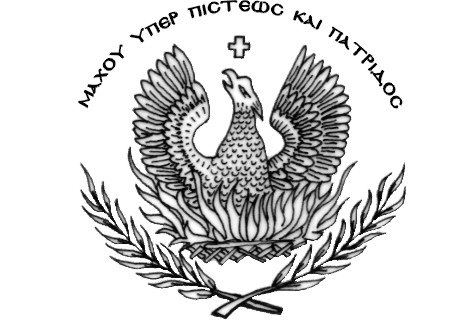 